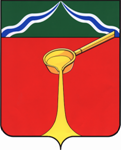 Калужская областьЛ Ю Д И Н О В С К О Е    Р А Й О Н Н О Е     С О Б Р А Н И Е муниципального района«Город Людиново и Людиновский район»Р Е Ш Е Н И Е         от 29.11.2019г.				 	             		 №  38	Руководствуясь статьёй 134 Трудового кодекса Российской Федерации, Уставом муниципального района "Город Людиново и Людиновский район", Людиновское Районное Собрание 	РЕШИЛО:	1. Проиндексировать с 1 октября 2019 года на 4,3 процента:	- размеры базовых окладов, установленные в приложении 1 к решению Людиновского Районного Собрания от 11.05.2018 N 20 "Об утверждении Положения "Об установлении системы оплаты труда работников отдела образования и отдела культуры администрации муниципального района "Город Людиново и Людиновский район", замещающих должности, не являющиеся должностями муниципальной службы, и работников, осуществляющих профессиональную деятельность по должностям служащих и профессиям рабочих";	- размеры базовых окладов, установленные в приложении 3 к решению Людиновского Районного Собрания от 18.12.2013 N 311 (в редакции решения Людиновского Районного собрания от 02.04.2019г. №14) "Об утверждении Положения об отраслевой системе оплаты труда работников муниципальных образовательных учреждений, реализующих программы дополнительного образования детей, и муниципального казенного образовательного учреждения для детей, нуждающихся в психолого-педагогической и медико-социальной помощи, "Центр диагностики и консультирования" муниципального района "Город Людиново и Людиновский район";	- размеры базовых окладов, установленные в приложении 2 к решению Людиновского Районного Собрания от 28.11.2014 N 380 (в редакции решения Людиновского Районного собрания от 15.05.2019г. №21) "Об утверждении Положения об отраслевой системе оплаты труда работников муниципальных учреждений культуры муниципального района "Город Людиново и Людиновский район";	- размеры базовых окладов, установленные в приложении 1 к решению Людиновского Районного Собрания от 23.12.2014 N 400 (в редакции решения Людиновского Районного собрания от 02.04.2019г. №14) "Об утверждении Положения об оплате труда работников муниципального автономного учреждения "Редакция газеты "Людиновский рабочий" муниципального района "Город Людиново и Людиновский район";	- размеры базовых окладов, установленные в приложении 1 к решению Людиновского Районного Собрания от 28.11.2014 N 381 (в редакции решения Людиновского Районного собрания от 01.02.2018г. №10) "Об утверждении Положения об оплате труда работников муниципального казенного учреждения "Единая дежурно-диспетчерская служба".	2. Установить, что при индексации базовых окладов работников органов местного самоуправления и муниципальных учреждений муниципального района их размеры подлежат округлению до целого рубля в сторону увеличения.	3. Настоящее Решение вступает в силу с момента официального опубликования и распространяется на правоотношения, возникшие с 01.10.2019 года.  Глава муниципального района«Город Людиново и Людиновский район»			           	  Л.В. ГончароваОб индексации базовых окладов работников органов местного самоуправления и муниципальных учреждений муниципального района "Город Людиново и Людиновский район".